Secondary Math 3HUnit 5 Outline5.1		Area of a Triangle + Law of Sines Day 1Quiz 1    Area of a Triangle5.2		Law of Sines Day 2 (Ambiguous case)Quiz 2    Law of Sines5.3		Law of CosinesQuiz 3	Law of Cosines5.4		Modeling using Trig PropertiesQuiz Unit 5Review Unit 5 Test Unit 5 ___________________________________________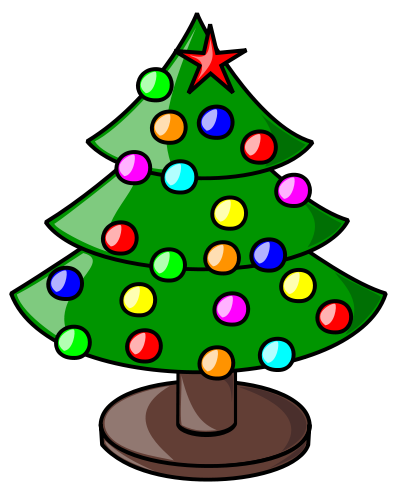 ______________________________________________________________________________________